					 	Catholic Theological Institute					 	Office of the Dean of Studies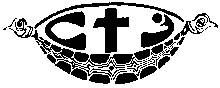 				             	PO Box 2556; Boroko NCD 111                    	PAPUA NEW GUINEA						Phone: 328-1033 (Ofc);  Fax: 328 1325E-mail: deanatcti@gmail.com EXTERNAL STUDENT ENROLMENT FORM(Please fill in BLOCK LETTERS)SURNAME:	………………………… GIVEN NAMES: ………………………   ……………….………NATIONALITY:……………………………………… PROVINCE: ……………………………………… VILLAGE: …………………………………………….. DATE OF BIRTH ………./…………/…………										       Day / Month / YearMARRIED/SINGLE ………………………………….  DEPENDENTS ……………………………….. ……………………………………………………..RELIGION …………………………NAME OF YOUR PARISH/CHURCH: …………………………………MAILING ADDRESS …………………………………. …………………………………………………………	…………………………………………………………………………………………………………….TELEPHONE: Mobile1 ………………………  Mobile 2 …………………….. Work …………………………E-MAIL: ……………………………………………………………………………..Are You Employed? ……………………	Where …………………………………………………Employer Contact Information ……………………………………………………………………………..ACADEMIC ATTAINMENT (Start with Grade 12)Note: Photocopies of Grade 12 records and all additional academic qualifications must be submitted. What Languages do you speak or read? ________________________________________________Please write a short essay explaining why you wish to study at Catholic Theological Institute.Explain how you will pay your tuition fees, where you will live, how you will provide for yourself.  Please provide a letter from a sponsor.Have you been a seminarian before?  If yes, please tell us which order or diocese sponsored you and why you left. Or if you are a seminarian or ordained minister in another denomination, please tell us.Please include a letter from a reference who can verify your good character and academic ability.  You may include one letter from your priest, pastor, or community leader about your character and another letter from a teacher or employer about your academic ability.Signature:………………………………………………		Date: …………………………………………NOTE: CTI does not offer any transportation, accommodation, or meals to external students.Program and Enrollment	Starting in 2019, CTI runs a two-year philosophy program and a four-year theology program.  A student must have previously completed philosophical studies or a religious studies program with a philosophy component in order to be eligible for the theology program.	The philosophy program can be completed at a higher or lower level, depending on the ability and interest of the student.  All students start out taking the Diploma in Philosophy and then may move into the Diploma in Philosophical Studies in the second year.  The theology program is offered at three different levels.  The Dean will enroll the student at one of the levels depending on the ability and interest of the student.  A student must have completed our Diploma in Philosophy or a similarly rigorous program in order to be eligible for the Bachelor in Sacred Theology.	CTI is registered with the PNG Department of Higher Education, Research, Science, and Technology (DHERST) and is accrediting its academic programs with DHERST.  CTI is also in the process of affiliating with the Pontifical and Royal University of Santo Tomas (UST) in the Philippines.  Once affiliation is complete, the Bachelor in Sacred Theology will be co-awarded by CTI and UST.Please circle your expected enrollmentFull-time (12-16 credits a term)Part-time (3-9 credits a term)Casual (3 credits a term with breaks)Please circle the program you are applying for:For students with no previous training in philosophy or religious studies:Certificate in Philosophy – 45 credits [Meant to be completed part-time over two years]Certificate in Christian Studies – 40 credits [Meant to be completed part-time over two years]Diploma in Philosophical Studies – 80 credits over 2 years of full-time studyDiploma in Philosophy – 90 credits over 2 years of full-time study, learning Latin, research paperFor students with at least a diploma in philosophy or religious studies:Certificate in Theology – 40 credits, 1 year of full time studyDiploma in Theology – 80 credits, 2 years of full-time studyAdvanced Diploma in Theology – 120 credits, 3 years of full-time studyAssociate Degree in Theology – 152 credits, 4 years of full-time studyBachelor in Theology – 163 credits, language, research paper, 4 years of full-time studyBachelor in Sacred Theology – 180 credits, languages, research paper or thesis, 4 years+ of full-time studySelf-Enrichment – No Academic Award	All programs may be taken part-time.  After successful completion of one program, you may enroll in the next.  Time limit for completion:Certificate – four yearsDiploma – seven yearsAdvanced Diploma – ten yearsBachelor – twelve years2020 Tuition RatesTuition per credit point: K 148	Tuition for Pass/Fail or audited credit point: K 74
	Full enrolment is considered taking between 12 and 17 credit points.  A student taking fewer than 12 credit points or more than 17 will be billed per credit point.  External students are not required to take the ministerial units.	All applications must be received 10 days before the start of classes.	Any student will more than one term of outstanding tuition fees will be dismissed from studies until the fees are paid.  50% of the tuition for the first term must be paid by the opening day of class. 	The Dean of Studies, Brandon Zimmerman, deanatcti@gmail.com 328-1033 is happy to answer any questions you might have.School/UniversityACADEMIC QUALIFICATIONYEARAcademic ProgramExpected Average Credit LoadTuition per termTuition per yearDiploma in Philosophy (DipPH)15K 2200K 6600Diploma in Philosophical Studies (DipPS)12K 1776K 5328Certificate in Philosophy VariesBy credit pointBy credit pointAssociate Degree in Theology (ADT)13K 1924K 5772Bachelor of Theology (B.TH)14K 2072K 6216Bachelor of Sacred Theology (STB)15K 2200K 6600Certificate/Diploma/Advanced Diploma in Theology13VariesK 1924By credit pointK 5772By credit point